Bel Air Home for Children & Adolescents Inc.Annual Report       Introduction Bel Air Home for Children and Adolescents Inc. celebrated on January 12, 2019 twenty years of providing a safe, caring, loving and protected environment for children and young people 0-18 years. It was an opportunity  to thank and show appreciation to all  donors and supporters over the years.  During that period three hundred and three children resided at the Home.The annual report of the company is published every year for its many contributors and members. The appended audited financial statements for 2017-2018 form an integral part of this report.2.0   The CompanyAt the last annual meeting held on 14th November, 2017,there were seven ordinary members of the Companyincluding five directors listed below.	The officers and Directors were re-elected in November 2017 . The officers are: -President:   Ms. Claudia AlexisVice-President:  Mrs. Lauren E. Grey-Beliaeff M.B.E. Treasurer:    Mrs. Merle Byer Secretary:  Mrs. Lisa Charles Directors:	Sis. Francis NelsonSister Francis-Nelson M.B.E.  representative of the St. George’s University.The other members are:    Mrs. Elise EvansRev. Samuel ‘Tim’ Byam3.0       Staff                       The staff at the Home consists of a Management team which includes the Manager, Assistant Manager- Educational/Needs Co-Ordinator, Home Co-Ordinator, an Administrative Assistant and four supervisors. There are also caregivers  rotated on a twenty-four-hour shift basis.  	Two members of staff retired at the end of December 2018 and three were recruited during the year. Five who worked with the Home for fifteen to twenty years were recognized for their service.	The Board of Directors wishes to once again place on record its appreciation to all the staff members.               4.0 Residents	On 30th June 2018 there were 29 children, resident at Bel Air Home; 7 in the Nursery and 22 adolescent girls. During the year, there were 23 admissions and10 discharges.	    Our school age residents continue to show improvement in their academic studies. Three adolescent girls sat the CPEA exams and two were successful.  There are now four girls at secondary schools. Congratulations to the children.      There are no toddlers at the playschool at present. At the end of June 2018 there were fifteen children in primary school, one in pre-primary and three attending a skill training center.We are grateful in  particular to Ms. Alison Greene – Educational Needs Co-ordinator, staff, and community volunteers who continue to assist with the children’s studies and homework.A part time teacher was hired in November 2018 to assist with homework.5.0 FinanceThe audited financial statements for the year July 1st 2017 to June 30th 2018 are attached to this report. Special thanks to Mr. Henry Joseph of Pannell Kerr Foster and his staff for continuing to undertake this task on a voluntary basis. The Government of Grenada through the Child Protection Authority reinstated its subvention during the year. Grenlec on the other hand suspended its annual contributions to benefactors under its community partnership agreement with the Government of Grenada due to an ongoing dispute. The Home was also affected and contributed to the deficit in the accounts experienced at year end. Despite the many challenges it is heartening to note that the home was able to operate and manage its finances  during the year. 6.0 AppreciationThe St. George’s University continued its annual  financial contribution of  EC$133,620.00 in the period, towards the running costs of the Home.  The Directors express gratitude to the Trustees of   the University for its continued support.The Board  acknowledges the Government of Grenada’s subvention of EC$395,912.00 received during the period under review. The Board of Directors sincerely thank the Government for its continued contribution. We are grateful to Simon and Elizabeth Batey through The Friends of Bel Air (UK) who contributed $40,317.60 towards the replacement of the roof of the Home.      We  thank the Chairman of Grenada Electricity Services Ltd. for his continuing financial contribution and interest in the Home. There were also donations of food, clothing, household and other valuable items from local and overseas donors which went a long way in reducing the expenses during the year. There are also volunteer sponsors of children.  Visitors who visit the Home also assisted with other areas of need.  We  wish to place on record our thanks and appreciation to the sponsors of the children and all other supporters and donors at home, the UK and the U.S.A for their continued support.      The Directors also thank the members of the local     business community for the support provided during the period, both financially and in kind. Mention must be made of NAWASA who continues to give a discount on the water consumption of the Home.  Jonas Browne and Hubbard G’da Ltd. and Real Value Supermarket for their continued contributions towards food and other supermarket items. 	7.0    Professional Services    The Directors are very grateful to Dr. Beverly Nelson, Dr. Jennifer Isaac, Dr. Lutz Amechi, Dr. Byron Calliste, Dr. Doris Joseph, and CHORES for their medical services provided free of charge.  8.0 Volunteers	Volunteers continue to be associated with the Home, many of them are from the  University Students’ body.	These volunteers assist the children with homework, recreational activities and general care. 	The Danish students also make very meaningful contributions towards the children’s welfare while they are on assignment here in Grenada. We thank them for their contributions and the administrators of UCC department of Social Education-Denmark for allowing the programme to be done in Grenada. We look forward to the partnership continuing. 	Students of the T.A. Marryshow Community College continue to do their community service hours at the Home. 8.1 Future Outlook	As we look to the future we are hopeful that we can continue to provide care and attention to all children in our care, to build their lives to be responsible citizens in the state of Grenada.	We value all contributions whether in cash or kind as we strive to make Bel Air Home a better place for all the children entrusted to our care.Our best wishes are extended to all for 2018.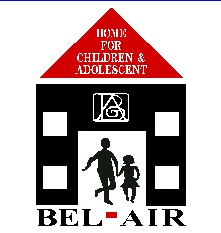 